


1.
 

2.
 

3.
 

4.
 

5.
 

6.
 

7.
 

8.
 

9.
 

10.
 

11.
 

12.
 

13.
 

14.
 

15.
 

16.
 

17.
 

18.
 

19.

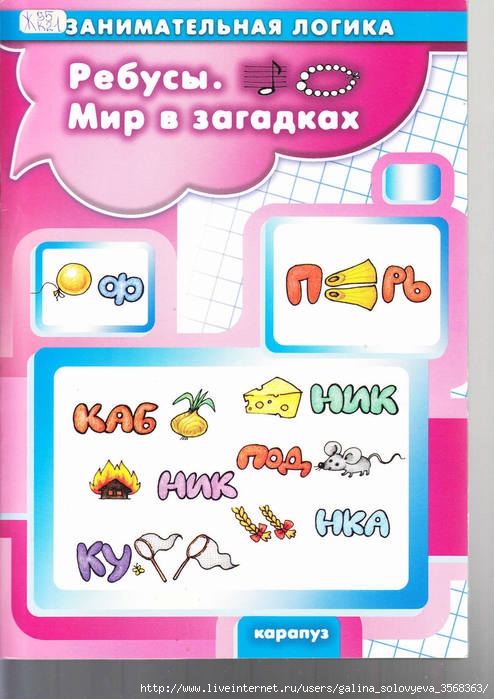 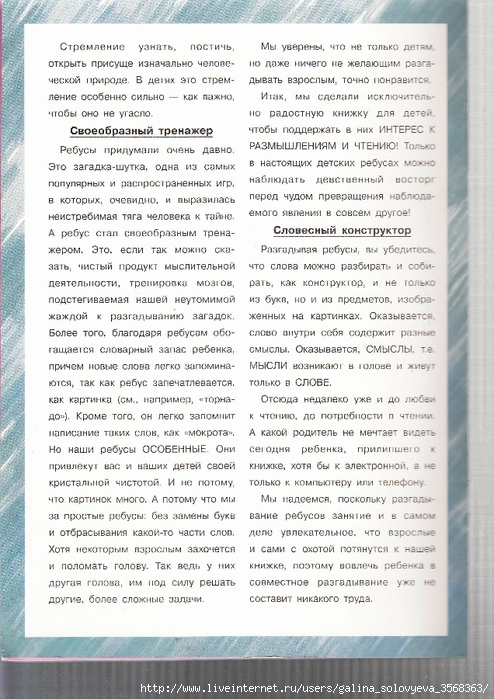 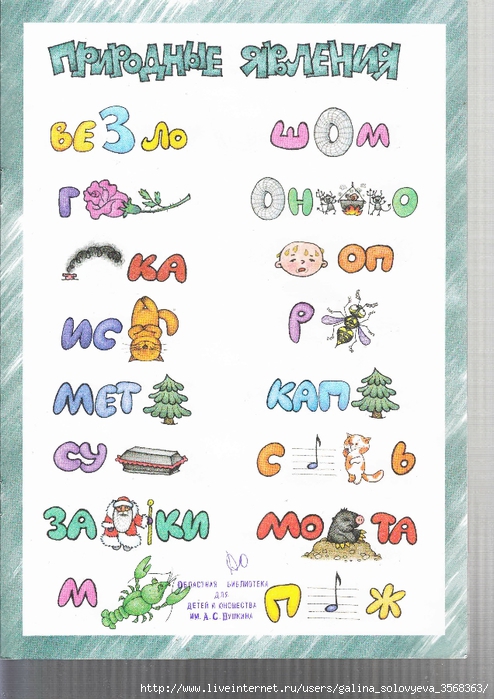 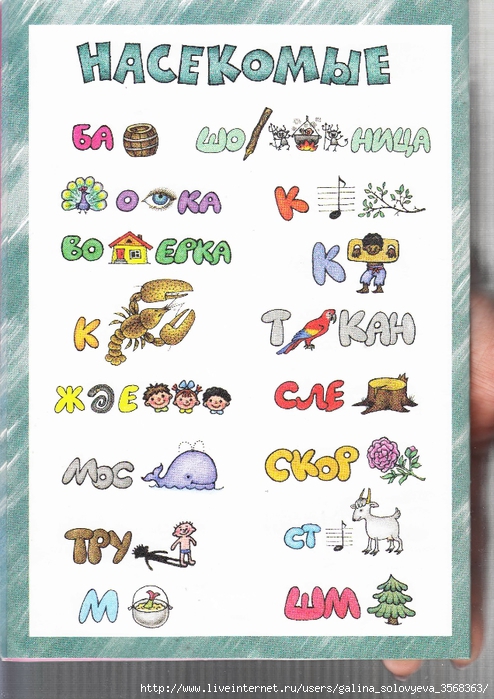 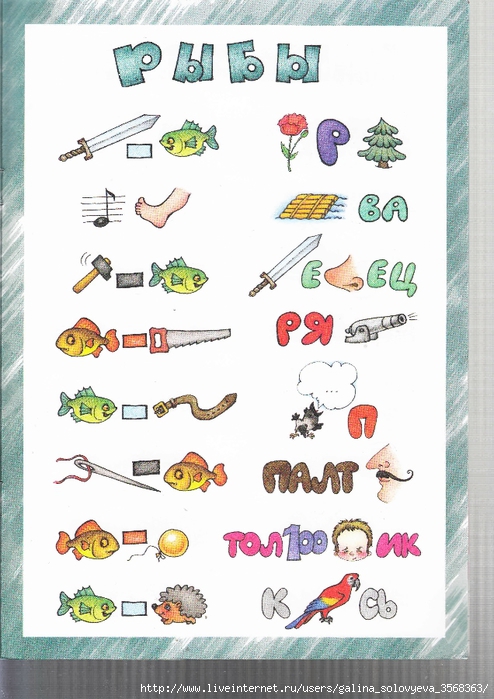 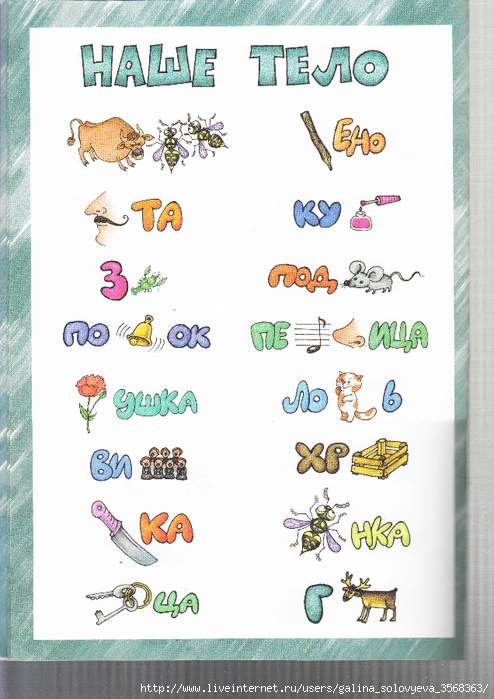 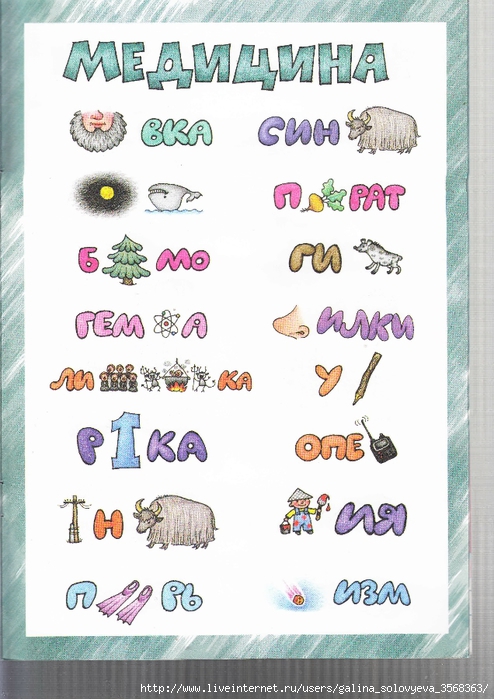 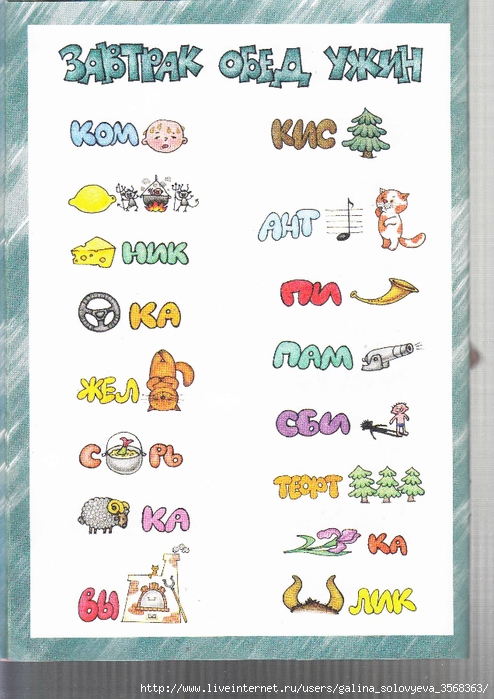 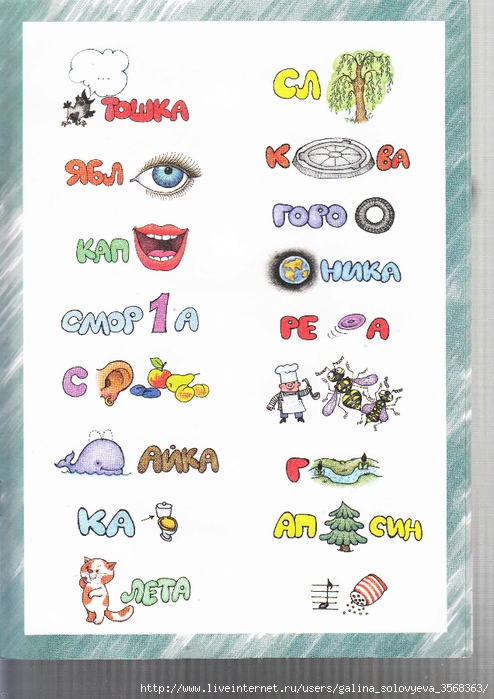 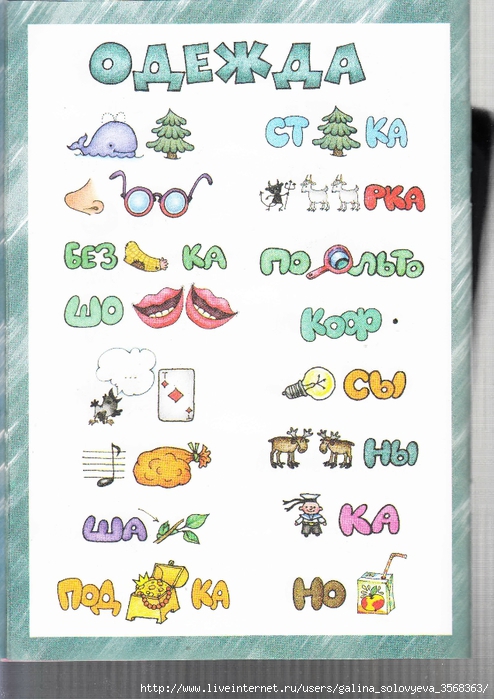 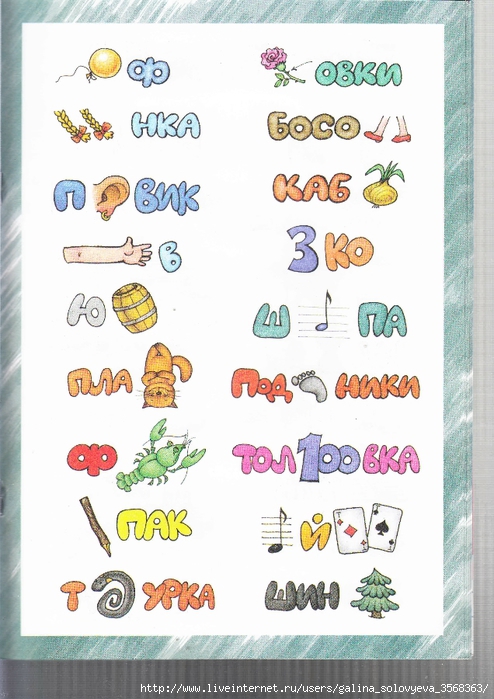 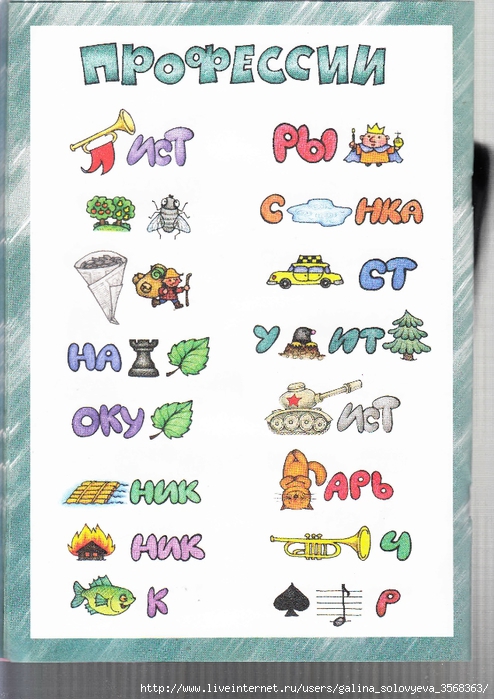 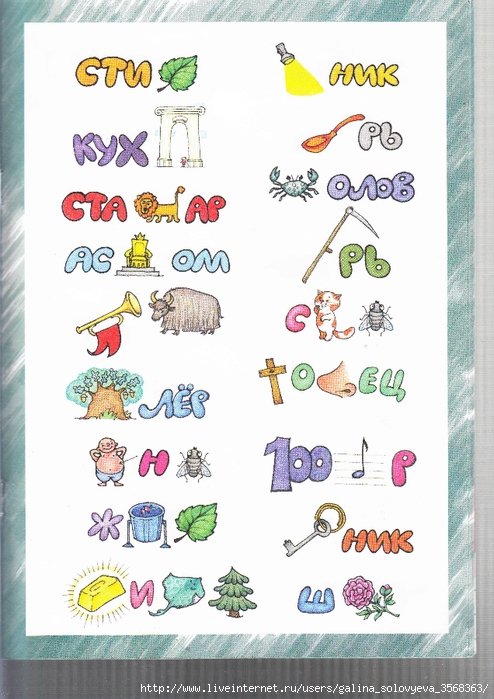 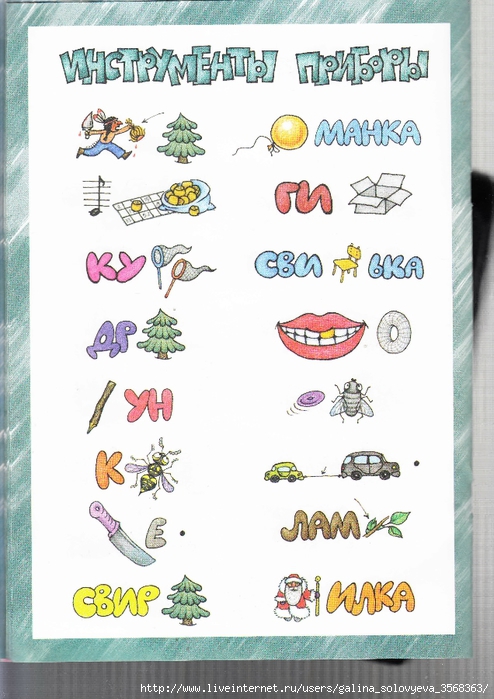 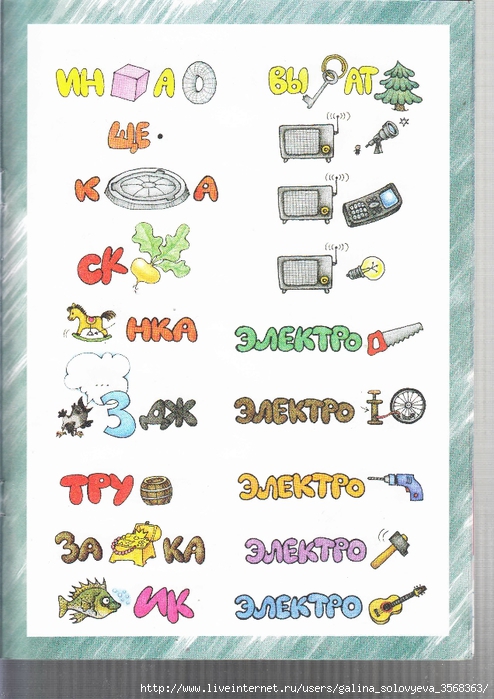 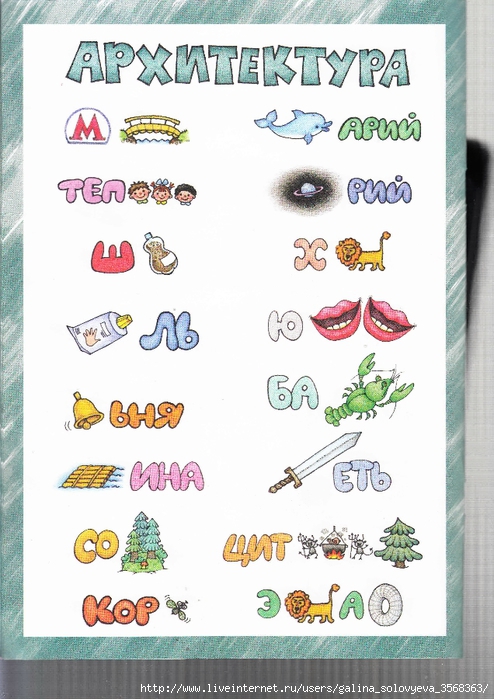 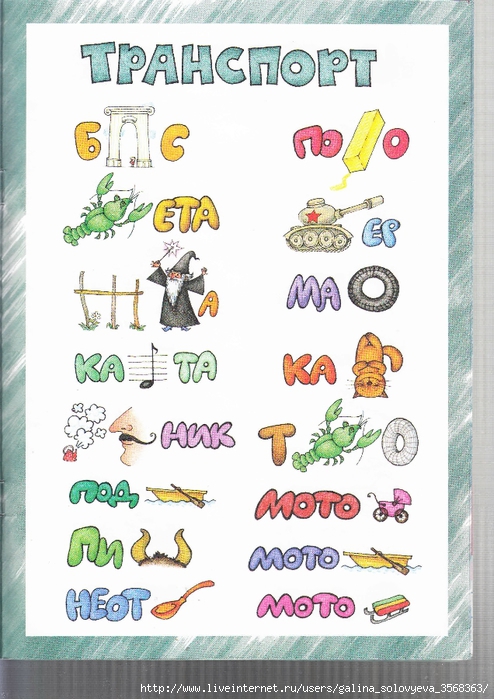 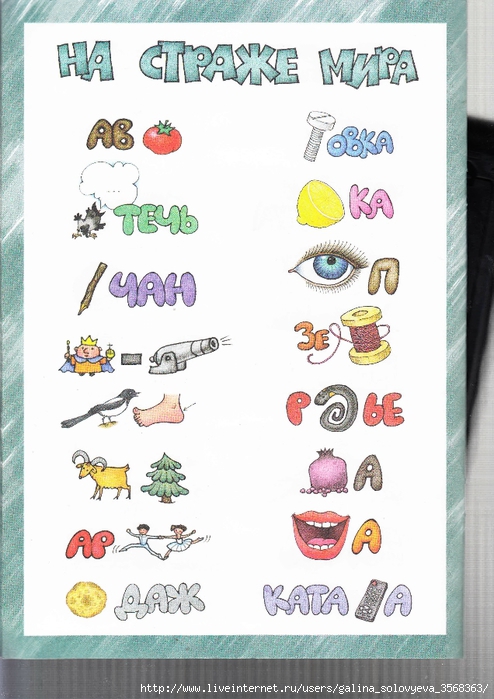 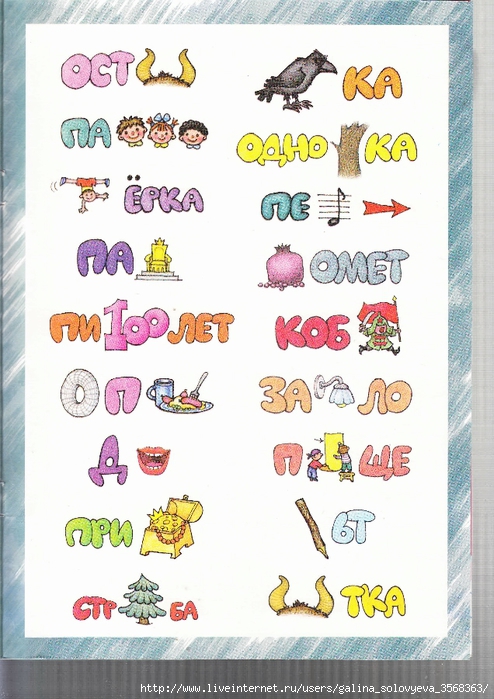 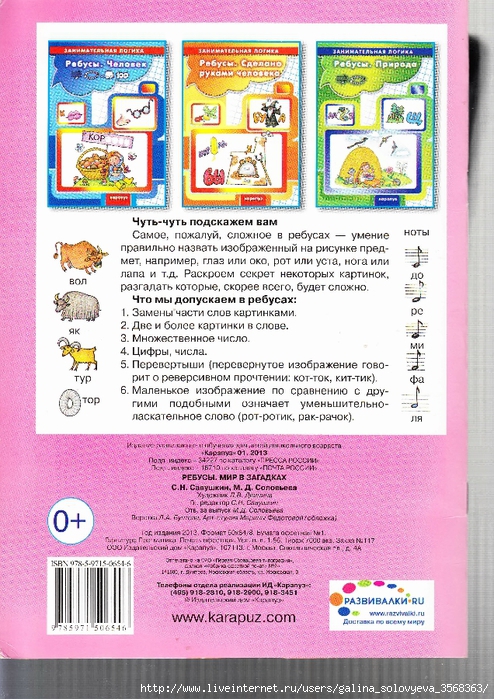 